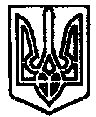 УКРАЇНАПОЧАЇВСЬКА  МІСЬКА  РАДАСЬОМЕ  СКЛИКАННЯП’ЯТДЕСЯТ  ВОСЬМА  СЕСІЯРІШЕННЯвід «     » липня  2020 року		№ Про підтримку рішення  «Про заяву депутатів  Тернопільської обласної ради з приводу недопущення переслідування учасників Революції Гідності та здійснення політичних репресій»Розглянувши рішення Тернопільської обласної ради № 1647 від 06 липня 2020 року « Про заяву депутатів  Тернопільської обласної ради з приводу недопущення переслідування учасників Революції Гідності та здійснення політичних репресій» (додається), керуючись ст. 26 Закону України «Про місцеве самоврядування в Україні», враховуючи висновки та пропозиції постійної комісії Почаївської міської ради з питань законності, прав людини, депутатської діяльності та етики, сесія Почаївської міської ради ВИРІШИЛА:Підтримати рішення Тернопільської обласної ради № 1647 від 06 липня 2020 року « Про заяву депутатів  Тернопільської обласної ради з приводу недопущення переслідування учасників Революції Гідності та здійснення політичних репресій» (додається).Дане рішення та звернення надіслати для розгляду до Президента України Володимира Зеленського.Контроль за виконанням даного рішення покласти на постійну комісію законності, прав людини, депутатської діяльності та етикиУйван В.Я.